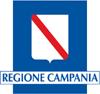 Segnalazione Certificata di Inizio Attivitàper LE MEDIE STRUTTURE DI VENDITA(Sez. I, Tabella A, D.Lgs. n. 222/2016; art. 27 legge regionale 7/2020)¨ APERTURA PER ACCORPAMENTO O CONCENTRAZIONE¨ TRASFERIMENTO DI SEDE¨ AMPLIAMENTO PER CONCENTRAZIONE¨ AMPLIAMENTO PER ATTIVITA’ CONTINUATIVA ULTRATRIENNALE¨ AGGIUNTA DI SETTORE MERCEOLOGICO SENZA AMPLIAMENTO¨ MODIFICA DI RIPARTIZIONE DELLA SUPERFICIE DI VENDITA DI UN CENTRO COMMERCIALE¨ MODIFICA DELLA SUPERFICIE DI UNA MEDIA STRUTTURA DI UN CENTRO COMMERCIALE SENZA AMPLIAMENTO¨ SCIA UNICA (SCIA + altre segnalazioni, comunicazioni e notifiche):Il/la sottoscritto/a presenta le segnalazioni e/o comunicazioni indicate nel quadro riepilogativo allegato.¨ SCIA CONDIZIONATA (SCIA o SCIA unica + richiesta di autorizzazione):Il/la sottoscritto/a presenta richiesta di acquisizione, da parte dell’Amministrazione, delle autorizzazioni indicate nel quadro riepilogativo allegato.Il/la sottoscritto/a è consapevole di non poter iniziare l’attività fino al rilascio dei relativi atti di assenso, che verrà comunicato dallo Sportello Unico.Nota bene: Per le attività da svolgere su suolo pubblico, è necessario avere la relativa concessione.  Attenzione: qualora dai controlli successivi il contenuto delle dichiarazioni risulti non corrispondente al vero, oltre alle sanzioni penali, è prevista la decadenza dai benefici ottenuti sulla base delle dichiarazioni stesse (art. 75 del DPR 445 del 2000).Data____________________              Firma____________________________________________________INFORMATIVA SUL TRATTAMENTO DEI DATI PERSONALI ( Art. 13 del Reg. UE n. 2016/679 del 27 aprile 2016)Il Reg. UE n. 2016/679 del 27 aprile 2016 stabilisce norme relative alla protezione delle persone fisiche con riguardo al trattamento dei dati personali. Pertanto, come previsto dall’art.13 del Regolamento, si forniscono le seguenti informazioni:Titolare del Trattamento: Comune di____________________________________________________________________(nella figura dell’organo individuato quale titolare)Indirizzo____________________________________________________________________________________________Indirizzo mail/PEC____________________________________________________________________________________Finalità del trattamento. Il trattamento dei dati è necessario per l’esecuzione di un compito di interesse pubblico o connesso all’esercizio di pubblici poteri di cui è investito il titolare del trattamento. Pertanto i dati personali saranno utilizzati dal titolare del trattamento nell’ambito del procedimento per il quale la dichiarazione viene resa.Modalità del trattamento. I dati saranno trattati da persone autorizzate, con strumenti cartacei e informatici.Destinatari dei dati. I dati potranno essere comunicati a terzi nei casi previsti dalla Legge 7 agosto 1990, n. 241 (Nuove norme in materia di procedimento amministrativo e di diritto di accesso ai documenti amministrativi), ove applicabile, e in caso di controlli sulla veridicità delle dichiarazioni (art.71 del D.P.R. 28 dicembre 2000 n.445 (Testo unico delle disposizioni legislative e regolamentari in materia di documentazione amministrativa).Responsabile del trattamento________________________________________________________________________Diritti. L’interessato può in ogni momento esercitare i diritti di accesso e di rettifica dei dati personali nonché ha il diritto di presentare reclamo al Garante per la protezione dei dati personali. Ha inoltre il diritto alla cancellazione dei dati e alla limitazione al loro trattamento nei casi previsti dal regolamento.Per esercitare tali diritti tutte le richieste devono essere rivolte al Comune di_______________________________________ indirizzo mail________________________________________________________________________________________Il responsabile della protezione dei dati è contattabile all’indirizzo mail ___________________________________________Periodo di conservazione dei dati. I dati personali saranno conservati per un periodo non superiore a quello necessario per il perseguimento delle finalità sopra menzionate o comunque non superiore a quello imposto dalla legge per la conservazione dell’atto o del documento che li contiene.   Il/la sottoscritto/a dichiara di aver letto l’informativa sul trattamento dei dati personali.Data____________________              Firma______________________________________________________________Quadro riepilogativo della documentazione allegata◻ SCIA UNICA◻ SCIA CONDIZIONATAALLEGATO ADICHIARAZIONE SUL POSSESSO DEI REQUISITI DA PARTE DEGLI ALTRI SOCICognome _______________________________________ Nome ____________________________________________C.F. |__|__|__|__|__|__|__|__|__|__|__|__|__|__|__|__|Data di nascita|__|__|/|__|__|/|__|__|__|__| Cittadinanza ____________________________________________________Sesso: M |__| F |__|Luogo di nascita: Stato ___________________ Provincia _________ Comune __________________________________Residenza: Provincia ____________ Comune ____________________________________________________________Via, Piazza, ecc.____________________________________________________ N. _____ C.A.P. __________________Il sottoscritto/a, in qualità di SOCIO/A della|__| Società _______________________________________________________________________________________Consapevole delle sanzioni penali previste dalla legge per le false dichiarazioni e attestazioni (art. 76 del DPR n. 445 del 2000 e Codice penale), sotto la propria responsabilità,dichiaradi essere in possesso dei requisiti di onorabilità previsti dalla legge;che non sussistono nei propri confronti le cause di divieto, di decadenza o di sospensione previste dalla legge (art. 67 del D.Lgs. 06/09/2011, n. 159, “Effetti delle misure di prevenzione previste dal Codice delle leggi antimafia e delle misure di prevenzione, nonché nuove disposizioni in materia di documentazione antimafia”).Attenzione: qualora dai controlli successivi il contenuto delle dichiarazioni risulti non corrispondente al vero, oltre alle sanzioni penali, è prevista la decadenza dai benefici ottenuti sulla base delle dichiarazioni stesse (art. 75 del DPR 445 del 2000).Data____________________              Firma_________________________________________________INFORMATIVA SUL TRATTAMENTO DEI DATI PERSONALI ( Art. 13 del Reg. UE n. 2016/679 del 27 aprile 2016)Il Reg. UE n. 2016/679 del 27 aprile 2016 stabilisce norme relative alla protezione delle persone fisiche con riguardo al trattamento dei dati personali. Pertanto, come previsto dall’art.13 del Regolamento, si forniscono le seguenti informazioni:Titolare del Trattamento: Comune di____________________________________________________________________(nella figura dell’organo individuato quale titolare)Indirizzo____________________________________________________________________________________________Indirizzo mail/PEC____________________________________________________________________________________Finalità del trattamento. Il trattamento dei dati è necessario per l’esecuzione di un compito di interesse pubblico o connesso all’esercizio di pubblici poteri di cui è investito il titolare del trattamento. Pertanto i dati personali saranno utilizzati dal titolare del trattamento nell’ambito del procedimento per il quale la dichiarazione viene resa.Modalità del trattamento. I dati saranno trattati da persone autorizzate, con strumenti cartacei e informatici.Destinatari dei dati. I dati potranno essere comunicati a terzi nei casi previsti dalla Legge 7 agosto 1990, n. 241 (Nuove norme in materia di procedimento amministrativo e di diritto di accesso ai documenti amministrativi), ove applicabile, e in caso di controlli sulla veridicità delle dichiarazioni (art.71 del D.P.R. 28 dicembre 2000 n.445 (Testo unico delle disposizioni legislative e regolamentari in materia di documentazione amministrativa).Responsabile del trattamento________________________________________________________________________Diritti. L’interessato può in ogni momento esercitare i diritti di accesso e di rettifica dei dati personali nonché ha il diritto di presentare reclamo al Garante per la protezione dei dati personali. Ha inoltre il diritto alla cancellazione dei dati e alla limitazione al loro trattamento nei casi previsti dal regolamento.Per esercitare tali diritti tutte le richieste devono essere rivolte al Comune di_______________________________________ indirizzo mail________________________________________________________________________________________Il responsabile della protezione dei dati è contattabile all’indirizzo mail ___________________________________________Periodo di conservazione dei dati. I dati personali saranno conservati per un periodo non superiore a quello necessario per il perseguimento delle finalità sopra menzionate o comunque non superiore a quello imposto dalla legge per la conservazione dell’atto o del documento che li contiene.   Il/la sottoscritto/a dichiara di aver letto l’informativa sul trattamento dei dati personali.Data____________________              Firma______________________________________________________________.ALLEGATO BDICHIARAZIONE SUL POSSESSO DEI REQUISITI DA PARTE DEL PREPOSTOCognome _______________________________________ Nome _____________________________________________C.F. |__|__|__|__|__|__|__|__|__|__|__|__|__|__|__|__|Data di nascita|__|__|/|__|__|/|__|__|__|__| Cittadinanza _____________________________________________________Sesso: M |__| F |__|Luogo di nascita: Stato ___________________ Provincia _________ Comune ___________________________________Residenza: Provincia ____________ Comune _____________________________________________________________Via, Piazza, ecc.____________________________________________________ N. _____ C.A.P. ___________________Il/la sottoscritto/a, in qualità diPREPOSTO/A della|__| Ditta individuale ______________________________________________________________in data _____________|__| Società _____________________________________________________________________in data _____________Consapevole delle sanzioni penali previste dalla legge per le false dichiarazioni e attestazioni (art. 76 del DPR n. 445 del 2000 e Codice penale), sotto la propria responsabilità,dichiaradi essere in possesso dei requisiti di onorabilità previsti dalla legge;che non sussistono nei propri confronti le cause di divieto, di decadenza o di sospensione previste dalla legge (art. 67 del D.Lgs. 06/09/2011, n. 159, “Effetti delle misure di prevenzione previste dal Codice delle leggi antimafia e delle misure di prevenzione, nonché nuove disposizioni in materia di documentazione antimafia”).nonché|__| di essere in possesso di uno dei requisiti professionali previsti dalla legge per l’esercizio dell’attività (art. 71, comma 6 del D.Lgs. 26/03/2010, n. 59 e specifiche disposizioni regionali di settore) e indicati di seguito: di aver frequentato con esito positivo un corso professionale per il commercio, la preparazione o la somministrazione degli alimenti, istituito o riconosciuto dalle Regioni o dalle Province autonome di Trento e Bolzano o da equivalente Autorità competente in uno Stato membro della Unione Europea o dello Spazio Economico Europeo, riconosciuto dall’Autorità competente italiana:presso l’Istituto ______________________________________________________________________________________con sede in _________________________________________________________________________________________oggetto corso _______________________________________________________________________________________anno di conclusione _______________________ di aver esercitato in proprio, per almeno due anni, anche non continuativi, nel quinquennio precedente, l’attività di impresa nel settore alimentare o nel settore della somministrazione di alimenti e bevande:tipo di attività _________________________________________________________________ dal __/__/____ al __/__/____tipo di attività _________________________________________________________________ dal __/__/____ al __/__/____tipo di attività _________________________________________________________________ dal __/__/____ al __/__/____iscrizione Registro Imprese della Camera di Commercio (C.C.I.A.A.) di ___________________________________________ n. R.E.A. _______________ o equivalente registro di uno Stato membro della Unione Europea o dello Spazio Economico Europeo (se presente): Registro di_____________________________, estremi registrazione n. ________________________ di aver prestato la propria opera, per almeno due anni, anche non continuativi, nel quinquennio precedente, presso imprese operanti nel settore alimentare o nel settore della somministrazione di alimenti e bevande, in qualità di dipendente qualificato, addetto alla vendita o all’amministrazione o alla preparazione di alimenti, o in qualità di socio lavoratore o in altre posizioni equivalenti, o, se trattasi di coniuge, parente o affine (parente del coniuge), entro il terzo grado, dell’imprenditore, in qualità di coadiutore familiare, comprovata dalla iscrizione all’Istituto nazionale per la previdenza socialenome impresa _______________________________________________________________________________________sede impresa _______________________________________________________________________________________|__| quale dipendente qualificato, regolarmente iscritto all’INPS, dal __/__/____ al __/__/____|__| quale coadiutore familiare, regolarmente iscritto all’INPS, dal __/__/____ al __/__/____|__| quale socio lavoratore, regolarmente iscritto all’INPS, dal __/__/____ al __/__/____|__| altre posizioni equivalenti _______________________________________________________, regolarmente iscritto all’INPS, dal __/__/____ al __/__/____ di essere in possesso di un diploma di scuola secondaria superiore o di laurea, anche triennale, o di altra scuola ad indirizzo professionale, almeno triennale, purché nel corso di studi siano previste materie attinenti al commercio, alla preparazione o alla somministrazione degli alimenti o di avere ottenuto la dichiarazione di corrispondenza da parte del Ministero dell’Istruzione, Università e Ricerca:Scuola/Istituto/Ateneo _________________________________________________________________________________anno di conclusione ________________ materie attinenti ______________________________________________________________________________________ di avere conseguito la qualificazione professionale all'estero o di aver esercitato l’attività in questione in un altro Stato Membro della Unione Europea o dello Spazio Economico Europeo (art. 30 del decreto legislativo 9 novembre 2007, n. 206) e di avere ottenuto il riconoscimento dall’Autorità competente italiana con decreto n°_________________________ in data __/__/_____ di essere in possesso del requisito della pratica professionale in quanto:|__| è stato iscritto al REC (Registro Esercenti il Commercio) per le tabelle rientranti nel settore alimentare e per l’attività di somministrazione di alimenti e bevande, nell’anno_______________ presso la Camera di Commercio (C.C.I.A.A.) di ____________________________|__| ha superato l’esame di idoneità a seguito della frequenza del corso abilitante per l’iscrizione al REC (anche senza la successiva iscrizione in tale registro), nell’anno__________________ presso  ______________________________________|__| ha superato l’esame di idoneità a seguito della frequenza del corso abilitante per l’iscrizione alla sezione speciale imprese turistiche del REC (anche senza la successiva iscrizione in tale registro), nell’anno_______________ presso  __________________________________________Attenzione: qualora dai controlli successivi il contenuto delle dichiarazioni risulti non corrispondente al vero, oltre alle sanzioni penali, è prevista la decadenza dai benefici ottenuti sulla base delle dichiarazioni stesse (art. 75 del DPR 445 del 2000).Data____________________              Firma_________________________________________________INFORMATIVA SUL TRATTAMENTO DEI DATI PERSONALI ( Art. 13 del Reg. UE n. 2016/679 del 27 aprile 2016)Il Reg. UE n. 2016/679 del 27 aprile 2016 stabilisce norme relative alla protezione delle persone fisiche con riguardo al trattamento dei dati personali. Pertanto, come previsto dall’art.13 del Regolamento, si forniscono le seguenti informazioni:Titolare del Trattamento: Comune di____________________________________________________________________(nella figura dell’organo individuato quale titolare)Indirizzo____________________________________________________________________________________________Indirizzo mail/PEC____________________________________________________________________________________Finalità del trattamento. Il trattamento dei dati è necessario per l’esecuzione di un compito di interesse pubblico o connesso all’esercizio di pubblici poteri di cui è investito il titolare del trattamento. Pertanto i dati personali saranno utilizzati dal titolare del trattamento nell’ambito del procedimento per il quale la dichiarazione viene resa.Modalità del trattamento. I dati saranno trattati da persone autorizzate, con strumenti cartacei e informatici.Destinatari dei dati. I dati potranno essere comunicati a terzi nei casi previsti dalla Legge 7 agosto 1990, n. 241 (Nuove norme in materia di procedimento amministrativo e di diritto di accesso ai documenti amministrativi), ove applicabile, e in caso di controlli sulla veridicità delle dichiarazioni (art.71 del D.P.R. 28 dicembre 2000 n.445 (Testo unico delle disposizioni legislative e regolamentari in materia di documentazione amministrativa).Responsabile del trattamento________________________________________________________________________Diritti. L’interessato può in ogni momento esercitare i diritti di accesso e di rettifica dei dati personali nonché ha il diritto di presentare reclamo al Garante per la protezione dei dati personali. Ha inoltre il diritto alla cancellazione dei dati e alla limitazione al loro trattamento nei casi previsti dal regolamento.Per esercitare tali diritti tutte le richieste devono essere rivolte al Comune di_______________________________________ indirizzo mail________________________________________________________________________________________Il responsabile della protezione dei dati è contattabile all’indirizzo mail ___________________________________________Periodo di conservazione dei dati. I dati personali saranno conservati per un periodo non superiore a quello necessario per il perseguimento delle finalità sopra menzionate o comunque non superiore a quello imposto dalla legge per la conservazione dell’atto o del documento che li contiene.   Il/la sottoscritto/a dichiara di aver letto l’informativa sul trattamento dei dati personali.Data____________________              Firma______________________________________________________________Al SUAP del Comune di____________________________________________Indirizzo ____________________________________________PEC / Posta elettronica ____________________________________________Compilato a cura del SUAP:Pratica________________________Al SUAP del Comune di____________________________________________Indirizzo ____________________________________________PEC / Posta elettronica ____________________________________________del________________________Al SUAP del Comune di____________________________________________Indirizzo ____________________________________________PEC / Posta elettronica ____________________________________________Protocollo________________________Al SUAP del Comune di____________________________________________Indirizzo ____________________________________________PEC / Posta elettronica ____________________________________________SCIA (art. 27 L.R. 7/2020):¨ Apertura per accorpamento o concentrazione¨ Trasferimento di sede¨ Ampliamento per concentrazione¨ Ampliamento per attività continuativa ultratriennale¨ Aggiunta di settore merceologico senza ampliamento¨ Modifica di ripartizione della superficie di vendita di un centro commerciale¨ Modifica della superficie di una media struttura di un centro commerciale senza ampliamentoSCIA UNICA:¨ SCIA + altre segnalazioni, comunicazioni e notificheSCIA CONDIZIONATA:¨ SCIA o SCIA UNICA + altre domandeSCIA (art. 27 L.R. 7/2020):¨ Apertura per accorpamento o concentrazione¨ Trasferimento di sede¨ Ampliamento per concentrazione¨ Ampliamento per attività continuativa ultratriennale¨ Aggiunta di settore merceologico senza ampliamento¨ Modifica di ripartizione della superficie di vendita di un centro commerciale¨ Modifica della superficie di una media struttura di un centro commerciale senza ampliamentoSCIA UNICA:¨ SCIA + altre segnalazioni, comunicazioni e notificheSCIA CONDIZIONATA:¨ SCIA o SCIA UNICA + altre domandeINDIRIZZO DELL’ATTIVITA’Compilare se diverso da quello della ditta/società/impresaVia/piazza   ____________________________________________________________________ n. _______________Comune ________________________________________________________    prov. |__|__|  C.A.P. |__|__|__|__|__|Stato ________________________   Telefono fisso / cell. ______________________ fax.    ______________________DATI CATASTALIFoglio n. ________________   map. ________________   (se presenti) sub. ________________  sez. ______________  Catasto:    ◻  fabbricati1 – APERTURA PER ACCORPAMENTO O CONCENTRAZIONEIl/la sottoscritto/a, SEGNALA l’avvio della media struttura di vendita di tipologia    ¨  MA/M     ¨ ME   ¨  Vendita esclusivamente mediante apparecchi automatici già avviata con autorizzazione/SCIA/DIA prot./n. ______________ del |__|__|/|__|__|/|__|__|__|__| presentata per:¨ accorpamento¨ concentrazionedi n. _____ esercizi di seguito indicati, tutti attivi in forma continuativa da almeno un triennio:Titolare_________________________________________ Cod. Fisc..|__|__|__|__|__|__|__|__|__|__|__|__|__|__|__|__| Indirizzo ________________________________________ Prot. n. titolo abilitativo_____________ in data __/__/____mq. |__|__|__|__|		Titolare_________________________________________ Cod. Fisc..|__|__|__|__|__|__|__|__|__|__|__|__|__|__|__|__| Indirizzo ________________________________________ Prot. n. titolo abilitativo_____________ in data __/__/____mq. |__|__|__|__|					Titolare_________________________________________ Cod. Fisc..|__|__|__|__|__|__|__|__|__|__|__|__|__|__|__|__| Indirizzo ________________________________________ Prot. n. titolo abilitativo_____________ in data __/__/____mq. |__|__|__|__|Modalità di vendita¨  Vendita al dettaglio                                                   superficie di vendita  mq |__|__|__|__|¨  Vendita congiunta al dettaglio e all’ingrosso             superficie di vendita  mq |__|__|__|__|Esercizio a carattere¨  Permanente¨  Stagionale       	dal |__|__|/|__|__| al |__|__|/|__|__| (gg/mm)¨  Temporaneo                dal  |__|__|/|__|__|/|__|__|__|__| al |__|__|/|__|__|/|__|__|__|__|  (gg/mm/aaaa)Esercizio autonomoOrganizzato come centro commerciale      ◻  Sì        ◻  NoEsercizio collocato in centro commerciale¨ G2CQ       ¨ G2CI      ¨ G2CS       ¨ GACP¨  Sì			denominazione  __________________________________________	¨  NoEsercizio collocato in parco commerciale¨  Sì			denominazione  __________________________________________	¨  NoEsercizio collocato in Factory outlet center¨  Sì			denominazione  __________________________________________	¨  NoEsercizio inserito in C.C.N. riconosciuto  ¨  Sì	¨  NoSe SI indicare: Delibera di riconoscimento n. ____________ del __/__/_____ emanata da _____________________Settori merceologici e superfici di vendita¨  Alimentare			superficie di vendita  mq |__|__|__|__|¨  Non alimentare		superficie di vendita  mq |__|__|__|__|Superficie di vendita complessiva                                  mq |__|__|__|__|     (la superficie da indicare deve essere uguale alla somma delle superfici sopra riportate)Vendita di prodotti appartenenti alle seguenti Tabelle speciali:¨  Generi di monopolio	                superficie di vendita   mq |__|__|__|__|¨  Farmacie			 superficie di vendita   mq |__|__|__|__|¨  Carburanti			 superficie di vendita   mq |__|__|__|__|2 – TRASFERIMENTO DI SEDE  Il/la sottoscritto/a SEGNALA che la sede della media struttura di vendita di tipologia    ¨ MA/M    ¨ ME ◻ Vendita esclusivamente mediante apparecchi automatici già avviata con la SCIA/DIA/autorizzazione prot./n.___________________ del |__|__|/|__|__|/|__|__|__|__|, attiva in forma continuativa da almeno un triennio, sarà trasferita:DAIndirizzo __________________________________________________________________ CAP _____________AIndirizzo __________________________________________________________________ CAP _____________Tel. Fisso/cell. ____________________________________________________Modalità di vendita¨  Vendita al dettaglio                                                   superficie di vendita  mq |__|__|__|__|¨  Vendita congiunta al dettaglio e all’ingrosso             superficie di vendita  mq |__|__|__|__|Esercizio a carattere¨  Permanente¨  Stagionale       	dal |__|__|/|__|__| al |__|__|/|__|__| (gg/mm)¨  Temporaneo                dal  |__|__|/|__|__|/|__|__|__|__| al |__|__|/|__|__|/|__|__|__|__|  (gg/mm/aaaa)Esercizio autonomoOrganizzato come centro commerciale      ¨  Sì        ¨  NoEsercizio collocato in centro commerciale¨ G2CQ       ¨ G2CI      ¨ G2CS       ¨ GACP¨  Sì			denominazione  __________________________________________	¨  NoEsercizio collocato in parco commerciale¨  Sì			denominazione  __________________________________________	¨  NoEsercizio collocato in Factory outlet center¨  Sì			denominazione  __________________________________________	¨  NoEsercizio inserito in C.C.N. riconosciuto  ¨  Sì	¨  NoSe SI indicare: Delibera di riconoscimento n. ____________ del __/__/_____ emanata da _____________________Settori merceologici e superfici di vendita¨  Alimentare			superficie di vendita  mq |__|__|__|__|¨  Non alimentare		superficie di vendita  mq |__|__|__|__|Superficie di vendita complessiva                                mq |__|__|__|__|     (la superficie da indicare deve essere uguale alla somma delle superfici sopra riportate)Vendita di prodotti appartenenti alle seguenti Tabelle speciali:¨  Generi di monopolio	                superficie di vendita   mq |__|__|__|__|¨  Farmacie			 superficie di vendita   mq |__|__|__|__|       ¨  Carburanti			 superficie di vendita   mq |__|__|__|__|3 – AMPLIAMENTO PER CONCENTRAZIONEIl/la sottoscritto/a SEGNALA l’AMPLIAMENTO della media struttura di vendita di tipologia ¨  MA/M		¨ ME		¨  Vendita esclusivamente mediante apparecchi automaticigià avviata con la SCIA/DIA/autorizzazione prot./n.___________________ del |__|__|/|__|__|/|__|__|__|__| presentata per concentrazione di n. _____ esercizi di seguito indicati, tutti  attivi in forma continuativa da almeno un triennio:Titolare_________________________________________ Cod. Fisc..|__|__|__|__|__|__|__|__|__|__|__|__|__|__|__|__| Indirizzo ________________________________________ Prot. n. titolo abilitativo_____________ in data __/__/____mq. |__|__|__|__|		Titolare_________________________________________ Cod. Fisc..|__|__|__|__|__|__|__|__|__|__|__|__|__|__|__|__| Indirizzo ________________________________________ Prot. n. titolo abilitativo_____________ in data __/__/____mq. |__|__|__|__|					Titolare_________________________________________ Cod. Fisc..|__|__|__|__|__|__|__|__|__|__|__|__|__|__|__|__| Indirizzo ________________________________________ Prot. n. titolo abilitativo_____________ in data __/__/____mq. |__|__|__|__|Modalità di vendita¨  Vendita al dettaglio                                                   superficie di vendita  mq |__|__|__|__|¨  Vendita congiunta al dettaglio e all’ingrosso             superficie di vendita  mq |__|__|__|__|Esercizio a carattere¨  Permanente¨  Stagionale       	dal |__|__|/|__|__| al |__|__|/|__|__| (gg/mm)¨  Temporaneo                dal  |__|__|/|__|__|/|__|__|__|__| al |__|__|/|__|__|/|__|__|__|__|  (gg/mm/aaaa)Esercizio autonomoOrganizzato come centro commerciale      ¨  Sì        ¨  NoEsercizio collocato in centro commerciale¨ G2CQ       ¨ G2CI      ¨ G2CS       ¨ GACP¨  Sì			denominazione  __________________________________________	¨  NoEsercizio collocato in parco commerciale¨  Sì			denominazione  __________________________________________	¨  NoEsercizio collocato in Factory outlet center¨  Sì			denominazione  __________________________________________	¨  NoEsercizio inserito in C.C.N. riconosciuto  ¨  Sì	¨  NoSe SI indicare: Delibera di riconoscimento n. ____________ del __/__/_____ emanata da _____________________Settori merceologici e superfici di vendita¨  Alimentare			superficie di vendita  mq |__|__|__|__|¨  Non alimentare		superficie di vendita  mq |__|__|__|__|Superficie di vendita complessiva                                mq |__|__|__|__|     (la superficie da indicare deve essere uguale alla somma delle superfici sopra riportate)Vendita di prodotti appartenenti alle seguenti Tabelle speciali:¨  Generi di monopolio	                superficie di vendita   mq |__|__|__|__|¨  Farmacie			 superficie di vendita   mq |__|__|__|__|¨  Carburanti			 superficie di vendita   mq |__|__|__|__|4 - AMPLIAMENTO PER ATTIVITA’ CONTINUATIVA ULTRATRIENNALEIl/la sottoscritto/a SEGNALA l’AMPLIAMENTO della media struttura di vendita di tipologia ¨  MA/M		¨ ME		¨  Vendita esclusivamente mediante apparecchi automaticigià avviata con la SCIA/DIA/autorizzazione prot./n.___________________ del |__|__|/|__|__|/|__|__|__|__| presentata per attività continuativa ultratriennale:Modalità di vendita¨  Vendita al dettaglio                                                   superficie di vendita  mq |__|__|__|__|¨  Vendita congiunta al dettaglio e all’ingrosso             superficie di vendita  mq |__|__|__|__|Esercizio a carattere¨  Permanente¨  Stagionale       	dal |__|__|/|__|__| al |__|__|/|__|__| (gg/mm)¨  Temporaneo                dal  |__|__|/|__|__|/|__|__|__|__| al |__|__|/|__|__|/|__|__|__|__|  (gg/mm/aaaa)Esercizio autonomoOrganizzato come centro commerciale      ¨  Sì        ¨  NoEsercizio collocato in centro commerciale¨ G2CQ       ¨ G2CI      ¨ G2CS       ¨ GACP¨  Sì			denominazione  __________________________________________	¨  NoEsercizio collocato in parco commerciale¨  Sì			denominazione  __________________________________________	¨  NoEsercizio collocato in Factory outlet center¨  Sì			denominazione  __________________________________________	¨  NoEsercizio inserito in C.C.N. riconosciuto  ¨  Sì	¨  NoSe SI indicare: Delibera di riconoscimento n. ____________ del __/__/_____ emanata da _____________________Settori merceologici e superfici di vendita¨  Alimentare			superficie di vendita  mq |__|__|__|__|¨  Non alimentare		superficie di vendita  mq |__|__|__|__|Superficie di vendita complessiva                                 mq |__|__|__|__|     (la superficie da indicare deve essere uguale alla somma delle superfici sopra riportate)Vendita di prodotti appartenenti alle seguenti Tabelle speciali:¨  Generi di monopolio	                superficie di vendita   mq |__|__|__|__|¨  Farmacie			 superficie di vendita   mq |__|__|__|__|                       ¨  Carburanti			 superficie di vendita   mq |__|__|__|__|5 – AGGIUNTA DI SETTORE MERCEOLOGICO SENZA AMPLIAMENTOIl/la sottoscritto/a SEGNALA l’aggiunta di settore merceologico nella media struttura di vendita di tipologia ¨ MA/M   	¨ MEgià avviata con la SCIA/DIA/autorizzazione prot./n.___________________ del |__|__|/|__|__|/|__|__|__|__|senza ampliamento della superficie di vendita.Modalità di vendita¨  Vendita al dettaglio                                                   superficie di vendita  mq |__|__|__|__|¨  Vendita congiunta al dettaglio e all’ingrosso             superficie di vendita  mq |__|__|__|__|Esercizio a carattere¨  Permanente¨  Stagionale       	dal |__|__|/|__|__| al |__|__|/|__|__| (gg/mm)¨  Temporaneo                dal  |__|__|/|__|__|/|__|__|__|__| al |__|__|/|__|__|/|__|__|__|__|  (gg/mm/aaaa)Esercizio autonomoOrganizzato come centro commerciale      ¨  Sì        ¨  NoEsercizio collocato in centro commerciale¨ G2CQ       ¨ G2CI      ¨ G2CS       ¨ GACP¨  Sì			denominazione  __________________________________________	¨  NoEsercizio collocato in parco commerciale¨  Sì			denominazione  __________________________________________	¨  NoEsercizio collocato in Factory outlet center¨  Sì			denominazione  __________________________________________	¨  NoEsercizio inserito in C.C.N. riconosciuto  ¨  Sì	¨  NoSe SI indicare: Delibera di riconoscimento n. ____________ del __/__/_____ emanata da _____________________Settori merceologici e superfici di vendita¨  Alimentare			superficie di vendita  mq |__|__|__|__|¨  Non alimentare		superficie di vendita  mq |__|__|__|__|Superficie di vendita complessiva                               mq |__|__|__|__|     (la superficie da indicare deve essere uguale alla somma delle superfici sopra riportate)Vendita di prodotti appartenenti alle seguenti Tabelle speciali:¨  Generi di monopolio	                superficie di vendita   mq |__|__|__|__|¨  Farmacie			 superficie di vendita   mq |__|__|__|__|                       ¨  Carburanti			 superficie di vendita   mq |__|__|__|__|6 – MODIFICA DI RIPARTIZIONE DELLA SUPERFICIE DI VENDITA DI UN CENTRO COMMERCIALEIl/la sottoscritto/a SEGNALA che il centro commerciale di tipologia¨ M/AM 		¨ M/Egià avviato con la SCIA/DIA/autorizzazione prot./n.___________________ del |__|__|/|__|__|/|__|__|__|__|, sarà modificato senza ampliamento della superficie di vendita, come segue:DASettori merceologici e superfici di vendita¨  Alimentare			superficie di vendita  mq |__|__|__|__|¨  Non alimentare		superficie di vendita  mq |__|__|__|__|Superficie di vendita complessiva                               mq |__|__|__|__|     (la superficie da indicare deve essere uguale alla somma delle superfici sopra riportate)Vendita di prodotti appartenenti alle seguenti Tabelle speciali:¨  Generi di monopolio	                superficie di vendita   mq |__|__|__|__|¨  Farmacie			 superficie di vendita   mq |__|__|__|__|                       ¨  Carburanti			 superficie di vendita   mq |__|__|__|__|ASettori merceologici e superfici di vendita¨  Alimentare			superficie di vendita  mq |__|__|__|__|¨  Non alimentare		superficie di vendita  mq |__|__|__|__|Superficie di vendita complessiva                               mq |__|__|__|__|     (la superficie da indicare deve essere uguale alla somma delle superfici sopra riportate)Vendita di prodotti appartenenti alle seguenti Tabelle speciali:¨  Generi di monopolio	                superficie di vendita   mq |__|__|__|__|¨  Farmacie			 superficie di vendita   mq |__|__|__|__|                       ¨  Carburanti			 superficie di vendita   mq |__|__|__|__|7 - MODIFICA DELLA SUPERFICIE DI UNA MEDIA STRUTTURA DI UN CENTRO COMMERCIALEIl/la sottoscritto/a SEGNALA che la superficie di vendita dell’esercizio identificato come __________, di tipologia¨ MA/M		¨ MEgià avviato con la SCIA/DIA/autorizzazione prot./n.______________ del |__|__|/|__|__|/|__|__|__|__|, sito nel centro commerciale di tipologia¨ MA/M	¨ ME      ¨ G2CQ     ¨ G2CI 	    ¨ G2CS       ¨ GACP    denominato ___________________________sarà modificata:DASettori merceologici e superfici di vendita¨  Alimentare			superficie di vendita  mq |__|__|__|__|¨  Non alimentare		superficie di vendita  mq |__|__|__|__|Superficie di vendita complessiva                               mq |__|__|__|__|     (la superficie da indicare deve essere uguale alla somma delle superfici sopra riportate)Vendita di prodotti appartenenti alle seguenti Tabelle speciali:¨  Generi di monopolio	                superficie di vendita   mq |__|__|__|__|¨  Farmacie			 superficie di vendita   mq |__|__|__|__|                       ¨  Carburanti			 superficie di vendita   mq |__|__|__|__|ASettori merceologici e superfici di vendita¨  Alimentare			superficie di vendita  mq |__|__|__|__|¨  Non alimentare		superficie di vendita  mq |__|__|__|__|Superficie di vendita complessiva                               mq |__|__|__|__|     (la superficie da indicare deve essere uguale alla somma delle superfici sopra riportate)Vendita di prodotti appartenenti alle seguenti Tabelle speciali:¨  Generi di monopolio	                superficie di vendita   mq |__|__|__|__|¨  Farmacie			 superficie di vendita   mq |__|__|__|__|                       ¨  Carburanti			 superficie di vendita   mq |__|__|__|__|8 - DICHIARAZIONI SUL POSSESSO DEI REQUISITI DI ONORABILITA’ E PROFESSIONALIIl/la sottoscritto/a, consapevole delle sanzioni penali previste dalla legge per le false dichiarazioni e attestazioni (art. 76 del DPR n. 445 del 2000 e Codice penale), sotto la propria responsabilità,dichiara:di essere in possesso dei requisiti di onorabilità previsti dalla legge;che non sussistono nei propri confronti le cause di divieto, di decadenza o di sospensione previste dalla legge (art. 67 del D.Lgs. 06/09/2011, n. 159, “Effetti delle misure di prevenzione previste dal Codice delle leggi antimafia e delle misure di prevenzione, nonché nuove disposizioni in materia di documentazione antimafia”).Solo nel caso di settore alimentare (SCIA UNICA):|__| di essere in possesso di uno dei requisiti professionali previsti dalla legge per l’esercizio dell’attività (art. 71, comma 6 del D.Lgs. 26/03/2010, n. 59 e specifiche disposizioni regionali di settore) e indicati di seguito: di aver frequentato con esito positivo un corso professionale per il commercio, la preparazione o la somministrazione degli alimenti, istituito o riconosciuto dalle Regioni o dalle Province autonome di Trento e Bolzano o da equivalente Autorità competente in uno Stato membro della Unione Europea o dello Spazio Economico Europeo, riconosciuto dall’Autorità competente italiana:presso l’Istituto ___________________________________________________________________________________con sede in ______________________________________________________________________________________oggetto corso ____________________________________________________________________________________anno di conclusione _______________________________________________________________________________ di aver esercitato in proprio, per almeno due anni, anche non continuativi, nel quinquennio precedente, l’attività di impresa nel settore alimentare o nel settore della somministrazione di alimenti e bevande:tipo di attività _____________________________________________________________ dal __/__/____ al __/__/____tipo di attività _____________________________________________________________ dal __/__/____ al __/__/____tipo di attività ______________________________________________________________dal __/__/____ al __/__/____iscrizione Registro Imprese della Camera di Commercio (C.C.I.A.A.) di ________________________________________ n. R.E.A. _____________________ o equivalente registro di uno Stato membro della Unione Europea o dello Spazio Economico Europeo (se presente): Registro di_____________________________________, estremi registrazione n.____________________ di aver prestato la propria opera, per almeno due anni, anche non continuativi, nel quinquennio precedente, presso imprese operanti nel settore alimentare o nel settore della somministrazione di alimenti e bevande, in qualità di dipendente qualificato, addetto alla vendita o all’amministrazione o alla preparazione di alimenti, o in qualità di socio lavoratore o in altre posizioni equivalenti, o, se si tratta del coniuge, di un parente o affine (parente del coniuge), entro il terzo grado, dell’imprenditore, in qualità di coadiutore familiare, comprovata dalla iscrizione all’Istituto nazionale per la previdenza socialenome impresa ____________________________________________________________________________________sede impresa ____________________________________________________________________________________|__| quale dipendente qualificato, regolarmente iscritto all’INPS, dal __/__/____ al __/__/____|__| quale coadiutore familiare, regolarmente iscritto all’INPS, dal __/__/____ al __/__/____|__| quale socio lavoratore, regolarmente iscritto all’INPS, dal __/__/____ al __/__/____|__| altre posizioni equivalenti _____________________________________________________, regolarmente iscritto all’INPS, dal __/__/____ al __/__/____ di essere in possesso di un diploma di scuola secondaria superiore o di laurea, anche triennale, o di altra scuola ad indirizzo professionale, almeno triennale, purché nel corso di studi siano previste materie attinenti al commercio, alla preparazione o alla somministrazione degli alimenti o di avere ottenuto la dichiarazione di corrispondenza da parte del Ministero dell’Istruzione, Università e Ricerca:Scuola/Istituto/Ateneo _____________________________________________________________________________anno di conclusione _______________ materie attinenti __________________________________________________________________________________ di avere conseguito la qualificazione professionale all'estero o di aver esercitato l’attività in questione in un altro Stato Membro della Unione Europea o dello Spazio Economico Europeo (art. 30 del decreto legislativo 9 novembre 2007, n. 206)  e di avere ottenuto il riconoscimento dall’Autorità competente italiana con decreto n°__________in data  __/__/____ di essere in possesso del requisito della pratica professionale in quanto:|__| è  stato iscritto al REC (Registro Esercenti il Commercio) per le tabelle rientranti nel settore alimentare e per l’attività di somministrazione di alimenti e bevande, nell’anno_______________ presso la Camera di Commercio (C.C.I.A.A.) di _________________________________________________________|__| ha superato l’esame di idoneità a seguito della frequenza del corso abilitante per l’iscrizione al REC (anche senza la successiva iscrizione in tale registro), nell’anno______________presso  ________________________________________|__| ha superato l’esame di idoneità a seguito della frequenza del corso abilitante per l’iscrizione alla sezione speciale imprese turistiche del REC (anche senza la successiva iscrizione in tale registro), nell’anno_______________ presso  _________________________________________________________OPPURE (sia per le imprese individuali sia per le società)|__| che i requisiti professionali previsti dalla legge per l’esercizio dell’attività (art.71, comma 6 del d.Lgs. 26/03/2010, n. 59) sono posseduti dal Sig./ra ______________________________________________________________________ , in qualità di preposto, che ha compilato la dichiarazione di cui all’allegato B.ALTRE DICHIARAZIONIIl/la sottoscritto/a dichiara, relativamente ai locali di esercizio, di aver rispettato:i regolamenti locali di polizia urbana, annonaria e di igiene e sanità, i regolamenti edilizi e le norme urbanistiche nonché quelle relative alle destinazioni d'uso;le disposizioni in materia urbanistica fissate dal Comune e dalla Regione;i requisiti comunali e regionali di compatibilità territoriale dell'insediamento;le condizioni previste dai commi 4 e 5 dell'art. 27 della L.R. 7/2020.la normativa da destinare a parcheggio (fatte salve le esenzioni previste dall'art. 35 comma 5 L.R. 7/2020), ad aree ad uso pubblico e a movimentazione merci e i coefficienti stabili negli allegati C) e D) della L.R. 7/2020.Il/la sottoscritto/a dichiara, inoltre:di impegnarsi a comunicare ogni variazione relativa a stati, fatti, condizioni e titolarità rispetto a quanto dichiarato.DOCUMENTAZIONE ALLEGATA ALLA SCIADOCUMENTAZIONE ALLEGATA ALLA SCIADOCUMENTAZIONE ALLEGATA ALLA SCIAAllegatoDenominazioneCasi in cui è previstoCasi in cui è previstoCasi in cui è previstoCasi in cui è previsto¨Procura/delegaNel caso di procura/delega a presentare la segnalazioneNel caso di procura/delega a presentare la segnalazioneNel caso di procura/delega a presentare la segnalazioneNel caso di procura/delega a presentare la segnalazione¨Copia del documento di identità del/i titolare/iNel caso in cui la segnalazione non sia sottoscritta in forma digitale e in assenza di procuraNel caso in cui la segnalazione non sia sottoscritta in forma digitale e in assenza di procuraNel caso in cui la segnalazione non sia sottoscritta in forma digitale e in assenza di procuraNel caso in cui la segnalazione non sia sottoscritta in forma digitale e in assenza di procura¨Dichiarazioni sul possesso dei requisiti da parte degli altri soci (Allegato A) + copia del documento di identitàSempre, in presenza di soggetti (es. soci) diversi dal dichiaranteSempre, in presenza di soggetti (es. soci) diversi dal dichiaranteSempre, in presenza di soggetti (es. soci) diversi dal dichiaranteSempre, in presenza di soggetti (es. soci) diversi dal dichiarante¨Dichiarazioni sul possesso dei requisiti da parte del preposto (Allegato B) + copia del documento di identitàSempre, in presenza di un prepostoSempre, in presenza di un prepostoSempre, in presenza di un prepostoSempre, in presenza di un prepostoALTRE SEGNALAZIONI O COMUNICAZIONI PRESENTATE IN ALLEGATO ALLA SCIAALTRE SEGNALAZIONI O COMUNICAZIONI PRESENTATE IN ALLEGATO ALLA SCIAALTRE SEGNALAZIONI O COMUNICAZIONI PRESENTATE IN ALLEGATO ALLA SCIAAllegatoDenominazioneCasi in cui è previstoCasi in cui è previstoCasi in cui è previstoCasi in cui è previsto¨Notifica sanitaria (art. 6, Reg. CE n. 852/2004)Sempre obbligatoria in caso di esercizio alimentareSempre obbligatoria in caso di esercizio alimentareSempre obbligatoria in caso di esercizio alimentareSempre obbligatoria in caso di esercizio alimentare¨SCIA per la vendita di prodotti agricoli e zootecnici, mangimi, prodotti di origine minerale e chimico industriali destinati all’alimentazione animaleIn caso di vendita di prodotti agricoli e zootecnici, mangimi, prodotti di origine minerale e chimico industriali destinati all’alimentazione animaleIn caso di vendita di prodotti agricoli e zootecnici, mangimi, prodotti di origine minerale e chimico industriali destinati all’alimentazione animaleIn caso di vendita di prodotti agricoli e zootecnici, mangimi, prodotti di origine minerale e chimico industriali destinati all’alimentazione animaleIn caso di vendita di prodotti agricoli e zootecnici, mangimi, prodotti di origine minerale e chimico industriali destinati all’alimentazione animale¨Comunicazione, che vale quale denuncia per la vendita di alcolici (D. Lgs. n.504/1995)In caso di vendita di alcoliciIn caso di vendita di alcoliciIn caso di vendita di alcoliciIn caso di vendita di alcolici¨SCIA prevenzione incendiIn caso di esercizio con superficie totale lorda, comprensiva di servizi e depositi (es. magazzini), superiore a 400 mq, o comunque se l’attività ricade in uno qualsiasi dei punti dell’Allegato I al D.P.R. n. 151/2011, ovveroIn caso di vendita di gas liquefatti (GPL) in recipienti mobili con quantitativi superiori o uguali a 75 kg, ovveroIn caso di vendita di gas infiammabili in recipienti mobili compressi con capacità geometrica complessiva superiore o uguale a 0,75 mcIn caso di esercizio con superficie totale lorda, comprensiva di servizi e depositi (es. magazzini), superiore a 400 mq, o comunque se l’attività ricade in uno qualsiasi dei punti dell’Allegato I al D.P.R. n. 151/2011, ovveroIn caso di vendita di gas liquefatti (GPL) in recipienti mobili con quantitativi superiori o uguali a 75 kg, ovveroIn caso di vendita di gas infiammabili in recipienti mobili compressi con capacità geometrica complessiva superiore o uguale a 0,75 mcIn caso di esercizio con superficie totale lorda, comprensiva di servizi e depositi (es. magazzini), superiore a 400 mq, o comunque se l’attività ricade in uno qualsiasi dei punti dell’Allegato I al D.P.R. n. 151/2011, ovveroIn caso di vendita di gas liquefatti (GPL) in recipienti mobili con quantitativi superiori o uguali a 75 kg, ovveroIn caso di vendita di gas infiammabili in recipienti mobili compressi con capacità geometrica complessiva superiore o uguale a 0,75 mcIn caso di esercizio con superficie totale lorda, comprensiva di servizi e depositi (es. magazzini), superiore a 400 mq, o comunque se l’attività ricade in uno qualsiasi dei punti dell’Allegato I al D.P.R. n. 151/2011, ovveroIn caso di vendita di gas liquefatti (GPL) in recipienti mobili con quantitativi superiori o uguali a 75 kg, ovveroIn caso di vendita di gas infiammabili in recipienti mobili compressi con capacità geometrica complessiva superiore o uguale a 0,75 mc¨Comunicazione per la vendita di farmaci da banco e medicinali veterinariIn caso di vendita di farmaci da banco o medicinali veterinariIn caso di vendita di farmaci da banco o medicinali veterinariIn caso di vendita di farmaci da banco o medicinali veterinariIn caso di vendita di farmaci da banco o medicinali veterinari¨Comunicazione per la vendita di gas petrolio liquefatto (GPL) per combustioneIn caso di vendita di gas di petrolio liquefatto (GPL) per combustioneIn caso di vendita di gas di petrolio liquefatto (GPL) per combustioneIn caso di vendita di gas di petrolio liquefatto (GPL) per combustioneIn caso di vendita di gas di petrolio liquefatto (GPL) per combustione¨Comunicazione, che vale quale denuncia per la vendita di gas infiammabili in recipienti mobili compressi (D.Lgs. n. 504/1995)In caso di vendita di gas infiammabili in recipienti mobili compressiIn caso di vendita di gas infiammabili in recipienti mobili compressiIn caso di vendita di gas infiammabili in recipienti mobili compressiIn caso di vendita di gas infiammabili in recipienti mobili compressi¨SCIA per insegna di esercizioIn caso di attività che preveda insegna esterna (dove è prevista la SCIA)In caso di attività che preveda insegna esterna (dove è prevista la SCIA)In caso di attività che preveda insegna esterna (dove è prevista la SCIA)In caso di attività che preveda insegna esterna (dove è prevista la SCIA)¨Comunicazione per la vendita all’ingrossoIn caso di attività congiunta al dettaglio e all’ingrossoIn caso di attività congiunta al dettaglio e all’ingrossoIn caso di attività congiunta al dettaglio e all’ingrossoIn caso di attività congiunta al dettaglio e all’ingrossoRICHIESTA DI AUTORIZZAZIONI PRESENTATA CONTESTUALMENTE ALLA SCIA O ALLA SCIA UNICARICHIESTA DI AUTORIZZAZIONI PRESENTATA CONTESTUALMENTE ALLA SCIA O ALLA SCIA UNICARICHIESTA DI AUTORIZZAZIONI PRESENTATA CONTESTUALMENTE ALLA SCIA O ALLA SCIA UNICAAllegatoDenominazioneCasi in cui è previstoCasi in cui è previstoCasi in cui è previstoCasi in cui è previsto¨Documentazione per la richiesta dell’autorizzazione per la vendita di prodotti fitosanitariIn caso di vendita di prodotti fitosanitariIn caso di vendita di prodotti fitosanitariIn caso di vendita di prodotti fitosanitariIn caso di vendita di prodotti fitosanitari¨Documentazione per la richiesta dell’autorizzazione di Pubblica Sicurezza per la vendita di oggetti preziosiIn caso di vendita di oggetti preziosiIn caso di vendita di oggetti preziosiIn caso di vendita di oggetti preziosiIn caso di vendita di oggetti preziosi¨Documentazione per la richiesta dell’autorizzazione di Pubblica Sicurezza per la vendita di armi diverse da quelle da guerraIn caso di vendita di armi diverse da quelle da guerraIn caso di vendita di armi diverse da quelle da guerraIn caso di vendita di armi diverse da quelle da guerraIn caso di vendita di armi diverse da quelle da guerra¨Documentazione per la richiesta dell’autorizzazione per insegna di esercizioIn caso di attività che preveda insegna esterna (dove è prevista la domanda di autorizzazione)In caso di attività che preveda insegna esterna (dove è prevista la domanda di autorizzazione)In caso di attività che preveda insegna esterna (dove è prevista la domanda di autorizzazione)In caso di attività che preveda insegna esterna (dove è prevista la domanda di autorizzazione)ALTRI ALLEGATI (attestazioni relative al versamento di oneri, diritti etc. e dell’imposta di bollo)ALTRI ALLEGATI (attestazioni relative al versamento di oneri, diritti etc. e dell’imposta di bollo)ALTRI ALLEGATI (attestazioni relative al versamento di oneri, diritti etc. e dell’imposta di bollo)AllegatoDenominazioneCasi in cui è previstoCasi in cui è previstoCasi in cui è previstoCasi in cui è previsto¨Attestazione del versamento di oneri, di diritti, ecc.Nella misura e con le modalità indicate sul sito dell’amministrazioneNella misura e con le modalità indicate sul sito dell’amministrazioneNella misura e con le modalità indicate sul sito dell’amministrazioneNella misura e con le modalità indicate sul sito dell’amministrazione¨- Attestazione del versamento dell’imposta di bollo: estremi del codice identificativo della marca da bollo, che deve essere annullata e conservata dall’interessato;ovvero  - Assolvimento dell’imposta di bollo con le altre modalità previste, anche in modalità virtuale o tramite @bolloObbligatoria in caso di presentazione di un’istanza contestuale alla SCIA(SCIA condizionata)Obbligatoria in caso di presentazione di un’istanza contestuale alla SCIA(SCIA condizionata)Obbligatoria in caso di presentazione di un’istanza contestuale alla SCIA(SCIA condizionata)Obbligatoria in caso di presentazione di un’istanza contestuale alla SCIA(SCIA condizionata)